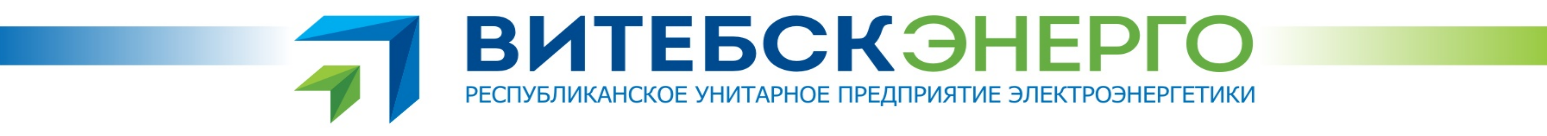 ПОЛИТИКА В ОБЛАСТИ ОХРАНЫ ТРУДА«Безопасность – залог благополучия и социальной защищённости работающих»Деятельность РУП «Витебскэнерго» связана с постоянными рисками и опасностями в области охраны труда.Общей целью РУП «Витебскэнерго» в области охраны труда является обеспечение безопасности, сохранения жизни, здоровья и трудоспособности, работающих в процессе трудовой деятельности. Основная цель – приоритет здоровья и жизни работника над результатами производственной деятельности.Для достижения заявленных целей высшее руководство РУП «Витебскэнерго» обязуется осуществлять свою деятельность на основе принципа постоянного улучшения пригодности системы менеджмента OH&S и принимает на себя следующие обязательства: Выполнять законодательные требования Республики Беларусь в области охраны труда, регламентирующие производственную деятельность предприятия. Обеспечивать безопасные условия труда работающих: регулярно идентифицировать опасности и оценивать риски, выделять необходимые ресурсы на максимальное снижение воздействия опасных и вредных производственных факторов на рабочих местах до приемлемого уровня.Применять современное оборудование и передовые технологии, обеспечивающие безопасные условия труда и высокую производительность.Информировать работающих и другие заинтересованные стороны о состоянии охраны труда в предприятии.Вести работу по сохранению здоровья своих сотрудников, принимать меры для предупреждения профессиональных заболеваний и травматизма.Гарантировать социальную поддержку сотрудникам предприятия.Обеспечивать повышение уровня знаний в области охраны труда и совершенствовать систему мотивации с целью вовлечения всего персонала в управление системой менеджмента здоровья и безопасности при профессиональной деятельности.Поощрять инициативу работников, вносящих предложения в области повышения уровня безопасности труда на рабочих местах.Своевременно принимать управленческие решения по совершенствованию системы менеджмента здоровья и безопасности при профессиональной деятельности, на основе принципа постоянного улучшения и реализации политики в области охраны труда.«    15       »       02              202 1  г.